               “ Tra Memoria  e Progetto “                      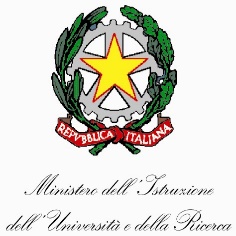 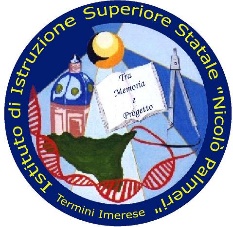 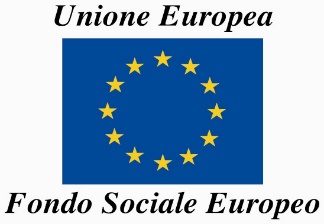                ISTITUTO di istruzione SECONDARIA SUPERIORE “Nicolò Palmeri”                                   Liceo Scientifico – Istituto Tecnico Commerciale                                                                  Termini Imerese – Ciminna (PA)        e-mail: pais019003@pec.istruzione.it – pais019003@istruzione.it www.liceopalmeri.it Tel. 091-8144145 - Fax 091–8114178LETTERA IMPEGNATIVA – STAGE LINGUISTICO   A. S. 2018/19I sottoscritti __________________________________ e _____________________________________genitori dell’alunn__   _________________________________ frequentante la classe _____Sez. _____    AUTORIZZANOil/la suddett___ figli___ a partecipare allo stage linguistico a Canterbury della durata di 7gg/8ntt.Periodo di effettuazione: ________________________La quota di partecipazione individuale è di € 788,00. Tale quota comprende: Volo andata e ritorno Palermo- Londra e viceversaTrasferimento con pullman dall’aeroporto di Londra al campus e viceversaSistemazione in college in camere doppie con letti a castello con servizi Trattamento di pensione completa(colazione-pranzo-cena) serviti presso la mensa del collegeCorso di lingua inglese di 20 lezioni tenuto da insegnanti madre-linguaCertificato di fine corso1 escursione di mezza giornata1 escursione di intera giornata a LondraAttività pomeridiane e serali con staff madrelinguaAssicurazione R.C.Assicurazione InfortuniSpese di gestione praticaI sovrascritti dichiarano di essere a conoscenza, nelle linee di massima, del programma e dei mezzi di trasporto previsti per gli spostamenti. La ricevuta del bonifico e la presente autorizzazione, ritenute impegnativa di prenotazione, devono essere consegnate ai docenti accompagnatori entro e non oltre il 15 febbraio 2019.I sovrascritti sono inoltre a conoscenza che nel caso, per qualunque motivo, decidessero di ritirare l’autorizzazione, non sarà possibile, per motivi organizzativi ed amministrativi, richiedere il rimborso di alcuna somma versata, se non a fronte di documentate valide motivazioni garantite dalla copertura assicurativa.Termini Imerese, _____________________                                                                                               Firma dei genitori                                                                                          ………………………………………………                                                                                                                ………………………………………………